Lesson 8: Ecuaciones en una recta numéricaStandards AlignmentsTeacher-facing Learning GoalsUse number line diagrams to represent and write addition and subtraction equations.Student-facing Learning GoalsEscribamos ecuaciones y representémoslas en una recta numérica.Lesson PurposeThe purpose of this lesson is for students to write equations based on number lines and represent equations on the number line.In the previous lesson, students interpreted representations of addition and subtraction equations on the number line. They used the direction of the arrow to determine what operation was represented and matched equations to number lines.In this lesson, students write equations based on number line representations and represent given equations on number lines.Access for: Students with DisabilitiesRepresentation (Activity 2) English LearnersMLR8 (Activity 1)Instructional RoutinesChoral Count (Warm-up)Lesson TimelineTeacher Reflection QuestionWhat evidence have students given that they understand the connection between the number line and written equations? What questions did you ask to make the connection more visible?Cool-down(to be completed at the end of the lesson)  5minRepresenta la suma y la resta en la recta numéricaStandards AlignmentsStudent-facing Task StatementRepresenta  en la recta numérica.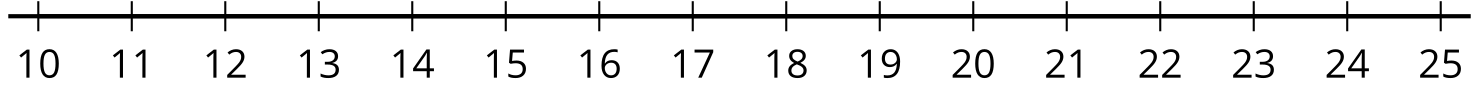 Escribe una ecuación que muestre lo que está representado en la recta numérica.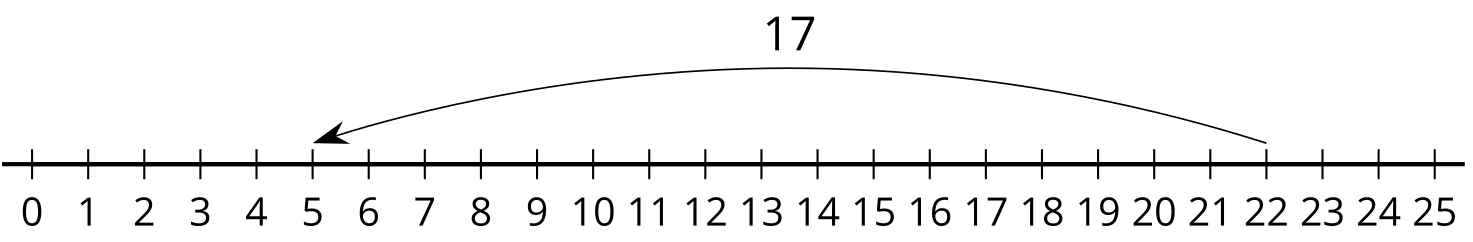 Student Responses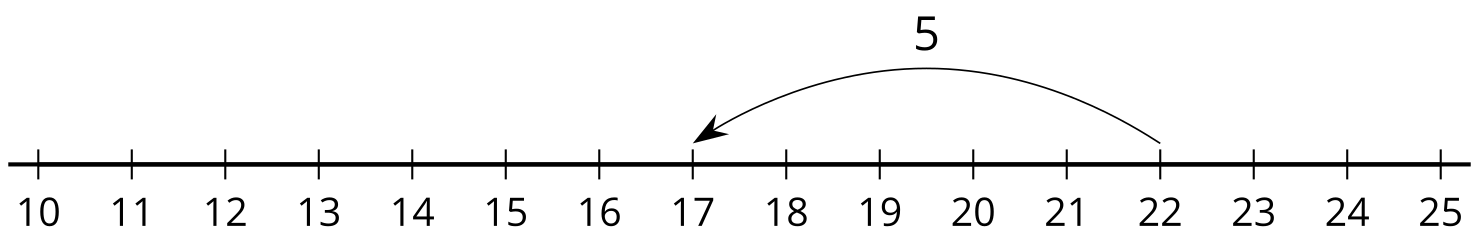 Addressing2.MD.B.6, 2.NBT.A.2Warm-up10 minActivity 115 minActivity 220 minLesson Synthesis10 minCool-down5 minAddressing2.MD.B.6